ПОВИК ЗА АПСТРАКТИ ЗАОсмата студентска филолошка конференција„Како си ми?“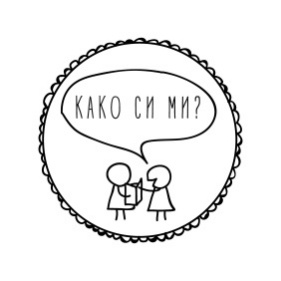 КОГА: 	          7 мај 2022 година (сабота)КАДЕ:	во живо, на кампусот на факултетот, со опција оние што не може да допатуваат од странство да излагаат на онлајн платформата ЗУМЗА КОГО:	Студент(к)и на прв или на втор циклус студии на кој било факултет и универзитет во Република Северна Македонија и во странство, како и за веќе дипломирани/магистрирани студент(к)и во тековната 2020/2021 студиска година, странски студентиФОРМАТ:	Поединечно или групно излагање со траење од 10 минутиТЕМИ:	Од филологијата, лингвистиката, книжевноста, културата,  методиката, филозофијата, преведувањето и толкувањето; како и споредбени, интермедијални и интердициплинарни темиРАБОТЕН ЈАЗИК:        	македонски и англиски јазикРОК ЗА ПРИЈАВА:          20 април 2022 година во 10:00 часотНАЧИННА ПРИЈАВА: 	Испраќање на лични податоци на сите учесници: име, презиме, циклус и година на студии, катедра, факултет, универзитет, мејл адреса за контакт; тема на излагање, јазик на излагање и апстракт (од 150 до 200 зборови) на kakosimi.flf@gmail.com во прикачен документ од типот „Microsoft Word Document (.docx)“ИЗВЕСТУВАЊЕ ЗА ПРИФАТЕНИ АПСТРАКТИ:     25 април 2022 година РОК ЗА ИСПРАЌАЊЕ ТЕКСТОВИ:        1 октомври 2022 годинаКОНТАКТ: 	  kakosimi.flf@gmail.com	         		  facebook.com/kakosimi.flf 	     		  kakosimi.wordpress.com                               https://www.instagram.com/kakosimi.flf/ВАЖНО: Сите трошоци за патување и сместување се на кандидатите. Исклучок може да направиме во однос на сместувањето, но бидејќи бројот на места што можеме да ги обезбедиме е ограничен, известете нè во мејлот. Секој случај ќе го разгледаме засебно. „Како си ми?“ е филолошка конференција организирана од студенти на Филолошкиот факултет „Блаже Конески“ во Скопје.Идејата е со оваа конференција да се поттикне интересот кај студентите за истражувачка работа, јавна презентација и дискусија на темите што ги интересираат за време на студиите. Со овој настан на студентите им се дава прилика да зборуваат за своите академски интереси пред колеги, професори и заинтересирани љубители на филологијата. Иницијативата која како идеја се роди во февруари 2015 година веќе прерасна во традиционален настан на кој учествуваат студенти не само од Филолошкиот, туку и други факултети од државата и од странство. По излагањата секогаш се развиваат интересни дискусии на актуелни теми од сите области на филологијата.Организацискиот тим на конференцијата работи волонтерски и се труди да организира и придружни активности, предавања, работилници и неформални дружења.